									Приложение 									к распоряжению и.о. главы 									городского округа Зарайск 									от 22.02.2024 № 40Московская область, г. Зарайск, ул. Советская, возле д. 43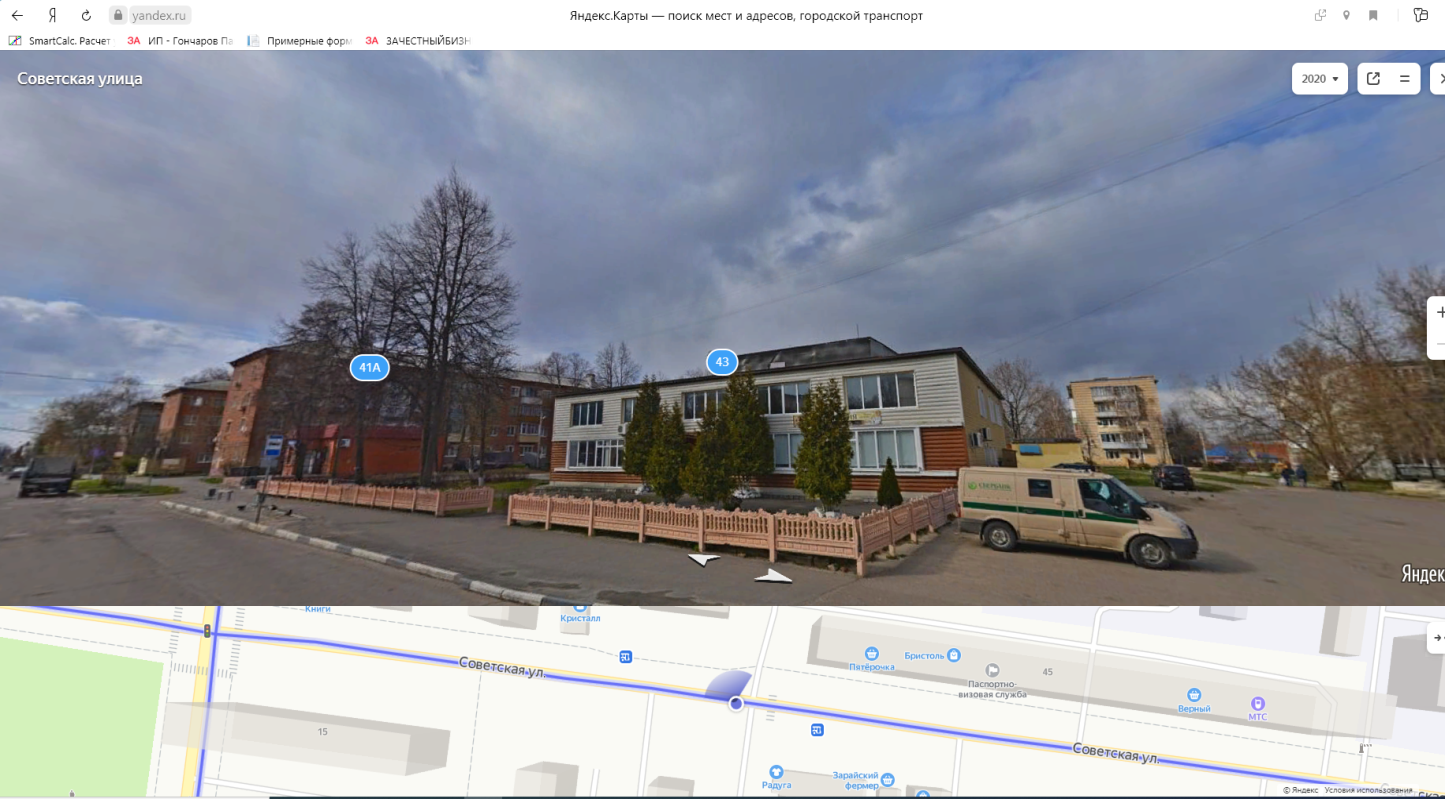 Московская область, г. Зарайск, 1 мкр. возле, д. 35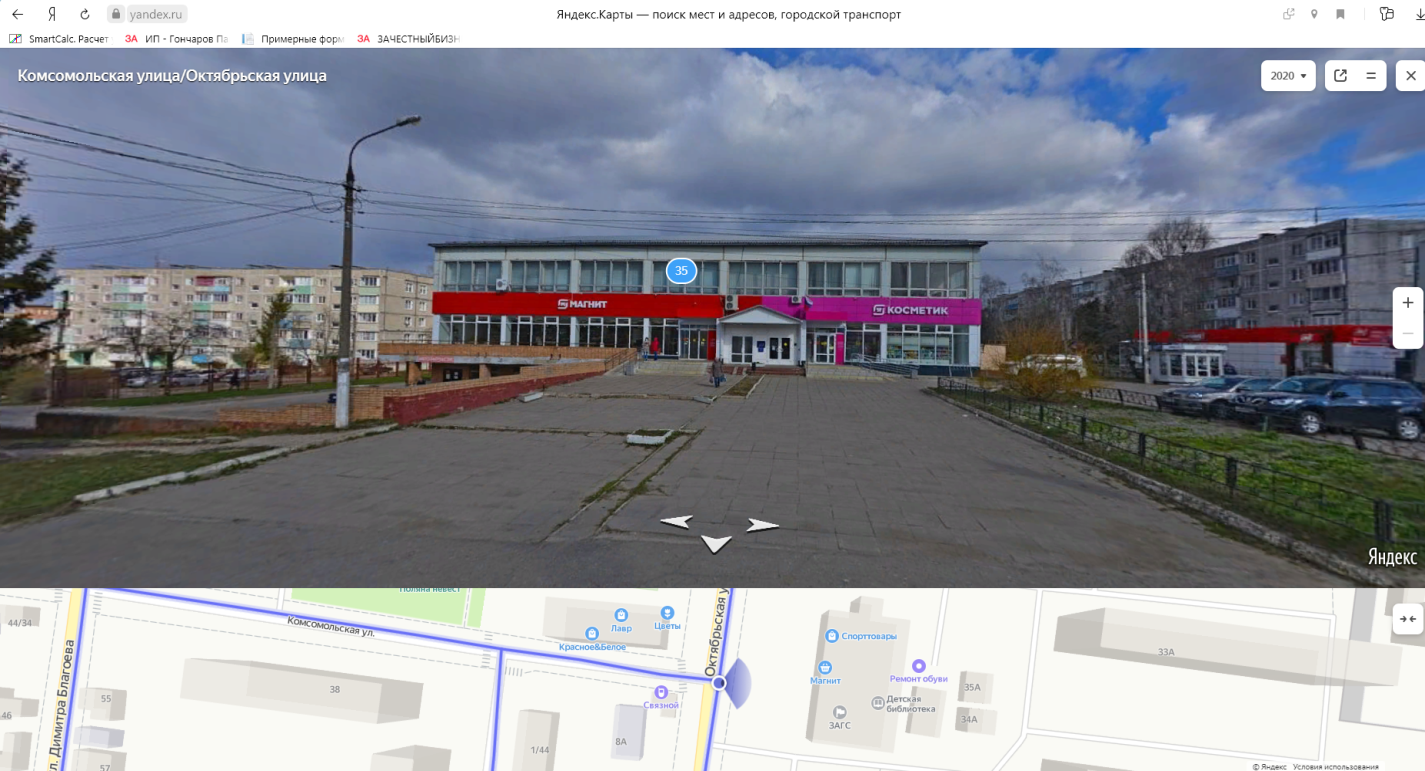 